STAP-AANMELDINGSBEWIJS					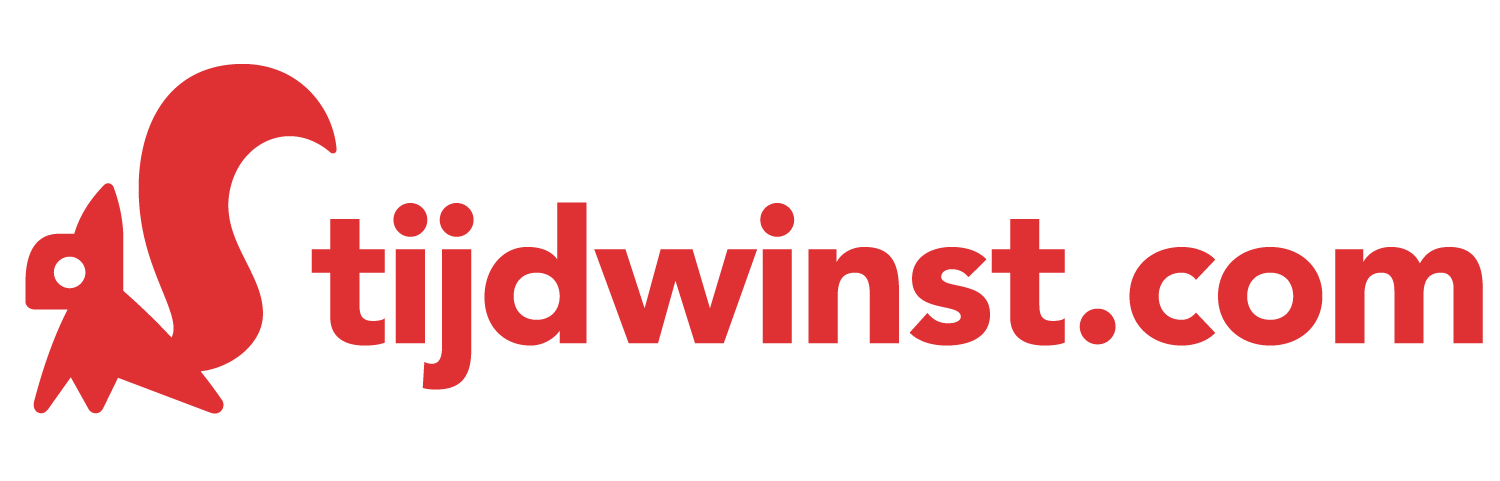 Dit STAP-aanmeldingsbewijs heeft u nodig om de subsidie STAP-budget aan te kunnen vragen bij UWV. U kunt dit doen via www.uwv.nl/stap. U heeft de gegevens hieronder en dit document nodig voor het indienen van uw aanvraag.Uw gegevensUw gegevensStudentStudent  StudentnummerJe studentnummer is je geboortedatum in omgekeerde volgorde gevolgd door de eerste letter van je voor- en achternaam (2 letters)Voorbeeld: je bent geboren op 25-08-2001 en je heer Jan Pietersen. Je studentnummer is dan 20010825JP (JAAR-MAAND-DAG)  NaamVoor- en achternaam  AdresStraatnaam + nummerPostcodePlaats  GeboortedatumInvullenScholingScholing  Naam scholingFeedback geven  Naam opleiderTijdwinst.com / SRS Consulting  Startdatum scholingvul hier de trainingsdatum  Einddatum scholingvul hier de trainingsdatum  Plaats scholingvul hier de locatie in  STAP-subsidiebedragInvullen inclusief BTWOverige informatieOverige informatieKvK-nummer14065482Opleider ID112A171Opleiding ID1008O2819Scholing ID Vul deze als volgt in: DATUMOMGEKEERD-OTFG-PLAATS
Voorbeeld: volg je de training Feedback Geven in Eindhoven op 9 september 2022 dan is de scholing ID: 20220909-OTFG-EindhovenVolg je de training ONLINE dan komt er niks achter OTFGVoorbeeld: 20220909-OTFG